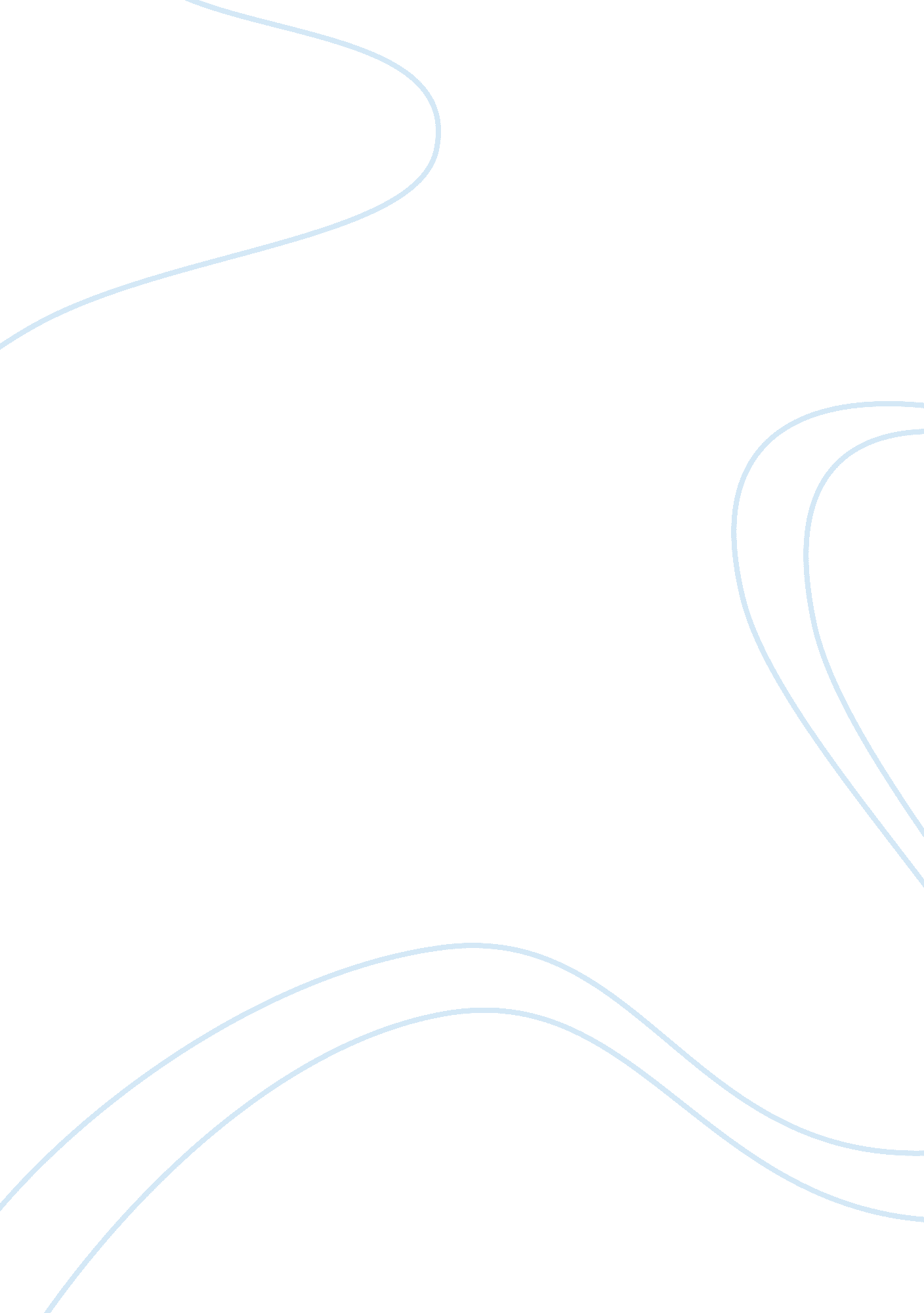 Intellectual property rights reaction paperLaw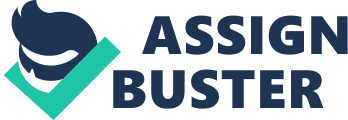 For the first seminar that we have attended last February 27, 2013, I could say that I’ve learned a lot based from what the speaker had discussed. Some of the topics based from what I can remember are copyrights and trademarks. I know that this topic will be very helpful especially for me because I am a Digital Arts student and I often create Graphic Design and Vector Artworks which I also post on the internet. And we all know that nowadays, most people on the internet don’t know how to ask permission whenever they use a certain picture so the rights of the owner is being is being violated. For the over all presentation of the seminar, I would rate it probably 7 because at some point I got bored on it probably because the speaker wasn’t that lively when he was discussing and I was hoping that at some point he would show us some video related to the topic. But again, the overall presentation was good and I can say that the group was ready enough because everything went well from the start until the end of the seminar. For the third seminar which was conducted by my group, I can say that what she had discussed was good enough. The topic was not just for women but also for LGBT andI believethat this seminar was really helpful and informative since our batch will now be having ourinternshipand situations like what she had shown can possibly happen to us and our boss. I’ve learned that whenever we are being harassed by someone, we should not be afraid to complain because it will also be for our own good. My most favorite part during the seminar was the showcasing of the video she have. She showed us different videos related to the topic and explained each one of them. Though this part was the one that consumed most of the time, I still learned a lot from it. At some point I also got bored because she was talking too slow. She even consumed the time which was supposed to be given for the second speaker but for the overall rate of the seminar I can give our group a rate of 8 out of 10. For the fourth seminar which was held the same day with our group, I can say that I haven’t learned anything because there were just 30 minutes left before the end of time and while the speaker was discussing the introduction of the topic and showing some video clips, the electricity suddenly went off causing the seminar to be stopped. Though I don’t have any background about their topic I think it was really interesting. I was also interested hearing their speaker deliberate what was supposed to be said because some of my friends said that she was good and at the same she is also teachingSociologyin our school. All in all, my rating for the fourth group was 6 out of 10 since they weren’t able to finish it. 